12th January 2020. The Baptism of the Lord (A) Reading:  Isaiah 42:1-4, 6-7, Acts 10:34-38,Matthew 3:13-17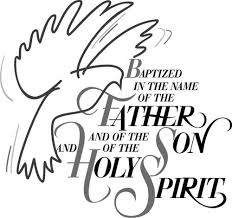 “Here is my servant, whom I uphold, my chosen, in whom my soul delights; I have put my spirit upon him; he will bring forth justice to the nations.”
ST JOSEPH'S CATHOLIC CHURCH339 High Road, WEMBLEY, HA9 6AG: Tel: 020 8902 0081 E-mail: wembley1@rcdow.org.uk ; www.rcdow.org.uk/wembley Parish Clergy: Fr John Menonkari CMI, Fr Joseph Kaduthanam CMIand Fr Tebin Francis CMISunday 12th January 2020THE BAPTISM OF THE LORDMasses: 9.00am, 12 noon and 7.30pm Monday 13th January Mass: 7.00am, 9.30amTuesday 14th JanuaryMass: 7.00am, 9.30am Wednesday 15th January Mass: 7.00am, 9.30amThursday 16th January  Mass: 7.00am, 9.30am  Friday 17th January St Anthony, Abbot:Mass: 7.00am, 12 noonEucharistic Adoration: 7.00pmSaturday 18th January Mass: 9.30am 6.30pm Vigil Mass of SundaySunday 19th January 2020 2nd SUNDAY IN ORDINARY TIMEMasses: 9.00am, 12 noon and 7.30pm 4.00pm: Tamil MassTHE BAPTISM OF THE LORD  12TH JANUARY 2020The Prayers and Readings begin on page 118 of the Parish Mass BookWE PRAY FOR THOSE WHO ARE SICK  William Rynne, Johnny Delaney, Terence and Maria St Clair, Nora Rynne, Patrick McMahone, Lisa Dacunos, Sam McKenzie, Bernadette Daniel, Lynn Dunbar, Michael Delaney, Mary O'Connor, Shaker Chudasama, Nella Fournillier, Powuna Gomes, Catherine Nott, Cheryl Davis, Alister Goodman, Niona Johnson, Mary Wallace, Albert Kadiri, Nicolau Dias, Fr Danny Horan, Domingo Fernandes, Margaret Fay and Mary Toussaint that the Lord may lay His healing hands on them and bring them His peace.WESTMINSTER YEAR BOOK: 2020Available from the Repository. Price £4.50.St Joseph’s Parish Pilgrimage – 2020.This year our parish is organising two pilgrimages:Lourdes (Feast of Assumption of Our Lady) – Nevers – Lisieux: 6 days pilgrimage by executive coach from 13 to 18 August 2020. Package costs 470 per adult.Padua (St. Antony) – Venice (City / Basilica of St. Mark) – Verona (Lake Garda): 5 days pilgrimage & sightseeing, London – Bologna – London by British Airways, from 12 to 16 October 2020. Package costs 685 per adult.Full / half board and accommodation (shared / twin rooms) in 4* & 3* hotels, as in itinerary. Discount for children under 12 years old.Require appropriate visa and minimum validity of passport.Details are on the notice board at the back of the Church. For detailed itinerary and registration, please contact:Varghese Thekkan - 079722 61167, Doris Todman - 07564672204.EUCHARISTIC ADORATIONPlease join the Parish community as we come together to praise and worship the Lord on Friday 17th January at 7.00pm beginning with the Divine Mercy Chaplet followed by adoration of the Blessed Sacrament for an hour. All are welcome.THANK YOUTo all those who worked so hard to prepare the church for Christmas, who made the Crib, and were responsible for the Audio Visual aids in the Pastoral and the Marian Centres, and all those who were directly involved in the Christmas Liturgies:-  Altar Servers, Readers, Ministers of the Eucharist, The Choir , The Music Groups, The Youth Groups, The Ushers and Collectors,  the children who dramatised the Nativity – and those who prepared and rehearsed  them. Fr JohnOCTAVE OF PRAYER FOR CHRISTIAN UNITY18th - 25th January 2020Traditionally observed in congregations and parishes all over the world, during this week of the year - many Christians become aware of the great diversity of ways of adoring God - and people realise that their neighbours' ways are not so strange.DO YOU WISH TO HAVE YOUR CHILD BAPTISED?Infant Baptisms take place on the 4th Saturday of the month at 11.15am. (Except during Advent and Lent).  You will be required to attend a baptism course, on the 3rd Wednesday of the month at 7.00pm. Registration forms for baptism are available from the Presbytery office. GETTING MARRIED IN THE CATHOLIC CHURCH IN THIS COUNTRY You need to contact one of your priests at least 6 months BEFORE the proposed date of the marriage and provide a recent copy of your Baptism Certificate (dated within 6 months of the proposed marriage), and a copy of your Confirmation Certificate.GETTING MARRIED IN THE CATHOLIC CHURCH ABROADIn addition to the information requested above, you will also need a letter of freedom from this Diocese, which may be obtained through your Priest.DO YOU KNOW SOMEONE WHO IS CONSIDERING BECOMING A CATHOLIC THROUGH THE RCIA PROGRAMME?This means: Adults who are not Baptised at all and who wish to become Catholics: Adults who are baptised into another Christian denomination, but wish to become Catholics, and Adults who wish to become FULL members of the Roman Catholic Church (i.e. those who have been baptised but may not have received the Sacraments of Confirmation and Eucharist). Registration Forms are now available for the preparation sessions. They may be collected from the Presbytery - and you will need to make an appointment to talk with one of the priests before you start the sessions. 